İDAŞ HOTEL  16 +2022 SUMMER FACT SHEET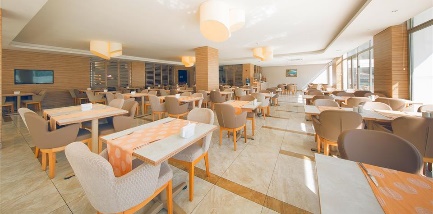 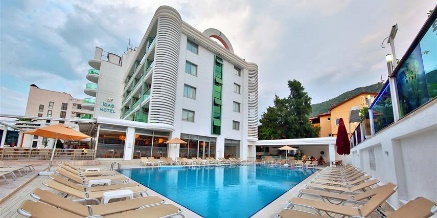 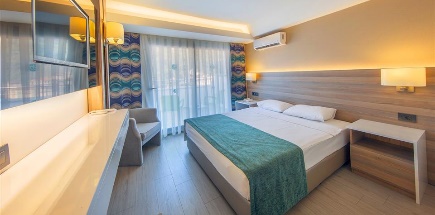 * FAMİLY ROOMS: Main Bedroom for parents (same features with Standard Room ) and other room with its own door.  2 beds, with size 70x190 cm , SAT TV (LCD) , Balcony and Split A.C.GENERAL INFORMATIONName of Hotel                                      :  İDAŞ HOTELOfficial Category                                   :  4 STARSAdresse                                                 : İÇMELER MAH. KAYABAL CAD. NO:43/ 1 MARMARİS  / MUĞLA: İÇMELER MAH. KAYABAL CAD. NO:43/ 1 MARMARİS  / MUĞLATelephone                                              : 0090 252 455 43 27Web Site                                                 : www.idashotels.comE-mail                                                      : info@idashotels.com      reservation@idashotels.com: info@idashotels.com      reservation@idashotels.comBoard Type                                            : ALL INCLUSIVELanguages                                             : TURKISH – ENGLISH – RUSSIANSeason  : 28.04.2022 - 31.10.2022LOCATIONDistance to Airport                             : DALAMAN AIRPORT    100 kmDistance to City Center                      : 9 kmDistance to Public Beach: 500 m (Sandy and Pebble)Distance to Bar Street                        : 10kmDistance to Water Parks:7 kmDistance to State Hospital: 9kmDistance to Ahu Hospital: 8 kmDistance to Yucelen  Hospital: 15 kmHOTEL INFOHotel Building                                      : 1 Block  with 6 FloorsElevator    : 2Built       : 1992Renovation  : 2015Total Area                                             : 2224 m2Total Number of Rooms                     : 93Total Number of Beds                       : 195OTHERCredit  Card: Visa – MasterPets: Not allowedVoltage: 220 VHandicapped  Suitable: 1 RoomNon Smoking area                                                      : Smoking is not permitted in indoorsOTHER SERVICES AND FACILITIESSauna –Fitness – Turkish Bath - Indoor Pool: Free (With Reservation, upon availability)Massage and SPA style Turkish Bath  treatments  : Extra ChargeTransfers: Extra ChargeDoctor: Extra Charge   (Is call on request): Extra Charge   (Is call on request): Extra Charge   (Is call on request)Dart Games: √Playing Cards ,Tavla,: √TV Lounge : √Beach Towel :With Deposite Fee ( 5 GBP)RECEPTIONReception: 24 hoursCar Parking: Free( Subject to availability,along to road )Check in: 14:00Check out : 12:00Exchange Service: √Luggage Room: √Wake up Service: √Bellboy and porter Service: √Concierge  Service: √Phone Calls: Extra ChargeTaxi Minibus: Extra Charge  (In front of the Hotel )Wifi : FreeSWIMMING POOLSwimming Pool : 200 m2  -185 m3 fresh waterSwimming Pool Depth : 120 cm – 145 cm  maxPool Hours : 08:00  - 18:30WC: √Showers: √Sunbeds  and parasols: √ (Upon availability)FOOD  & BEVERAGEBreakfast : 07:30 – 09:30  ( Open BuffetLate  Breakfast : 09:30 – 10 : 00 (Fix Buffet)Lunch: 12:30 – 14 :00Snack : 14:00 – 16: 00Coffee  Break : 17:00 – 17:30Dinner : 19:30 – 21: 30 Pool Bar: 10:00 – 23: 00      Local Alcoholic and Non Alcoholic,cold and hot drinks: 10:00 – 23: 00      Local Alcoholic and Non Alcoholic,cold and hot drinks: 10:00 – 23: 00      Local Alcoholic and Non Alcoholic,cold and hot drinksHot Drinks   Buffet (Restaurant): 07:30 – 23: 00Honeymoon Setup:Wine and Fruit BasketExtras : Turkısh Coffee – Import Drinks – Cocktails –Any bottled or canned drink -Fresh Fruit Juice -      Quality Wines: Turkısh Coffee – Import Drinks – Cocktails –Any bottled or canned drink -Fresh Fruit Juice -      Quality WinesAce Bar : Extra Charge SPA Vitamin Bars: Extra Charge Indoor Restaurant: 130 PaxOutdoor Restaurant: 60 PaxACCOMODATIONStandard Room Family Room Units849Rooms11+1Max Pax34Room VıewStreet -Pool -Mountain Street  - Mountain Size24 m230m2FloorLaminateLaminateSplit A/C√√ (2)Lcd TV√√ ( 2 )Balcony√√Direct Phone√√Minibar√ 2 bottles of water daily√ 2 bottles of water dailyKettle setup FreeFreeEnergy Saver√√Electronic lock system√√Desk and Mirror√√Hair Dryer√√Telephone in Bathroom√√Toiletries√√Walkin-shower√√Room CleaningDaily DailyLinen ChangeEvery 3 days Every 3 days SAT TV ChanellsEnglish - Turkish - Russian English - Turkish - Russian Wardrobe√√Luggage Rack√√Side Table and Chairs√√Safe BoxWith Deposite  fee (10 GBP)With Deposite  fee    (10 GBP)Fire Alarm System √√GENERAL INFORMATION AND RULES• IDAS HOTELS SERVES OVER AGE OF 16 • FOR SAFETY , IT IS MANDATORY TO WEAR YOUR WRIST BAND DURING YOUR STAY.• HOTEL MANAGEMENTS HOLDS THE RIGHT TO CHANGE THE TIME AND LOCATION OF THE OPERATIONS.• ALL THE SERVICES AND ACTIVITIES ARE SUBJECT TO WEATHER CONDITIONS , WHEN THE CONDITIONS    ARE NOT AVAILABLE IT IS NOT POSSIBLE TO GIVE SOME OF THE SERVICES.• PETS ARE NOT ALLOWED.• WITHIN THE SCOPE OF C-19 , OUR GUESTS CAN HOST THEIR VISITORS THE OUTSIDE ENTRANCE BY INFORMING THE     RECEPTION.• SPECIAL REQUESTS ARE SUBJECT TO AVAILIBILTY UPON  CHECK-IN AND MAY INCUR ADDITIONAL CHARGES .  SPECIAL    REQUESTS CAN NOT BE GUARANTEED.• YOU CAN RENT A SAFETY DEPOSITE BOX IN YOUR ROOM (WITH DEPOSITE FEE) OTHERWISE THE HOTEL CAN NOT    BE  HELD RESPONSIBLE FOR LOSS OF YOUR VALUABLE ITEMS.• ONLY ONE ROOM KEY CARD IS GIVEN DUE TO THE SOFTWARE.OUR GUESTS ARE REQUIRED TO RETURN THE ROOM     KEY  CARDS WHEN CHECKING OUT.• PLEASE BE CONSIDERATE OF OTHER GUESTS AND KEEP ON WITH NO SWIMSUITS AND WET CLOTHING IN THE LOBBY     AND THE RESTAURANTS.• PLEASE DONT SMOKE IN YOUR ROOMS AND INDOORS.PLEASE USE THE BALCONY FOR SMOKİNG.PLEASE USE ASHTRAY ,   DO NOT THROW  CİGARETTES OUT OF THE BALCONY• PLEASE KINDLY READ AND FOLLOW POOL RULES. • PLEASE KINDLY READ THE HOTEL FIRE GUIDE• ACCOMODATION AT  THE FACILITY ENDS WITH BREAKFAST ON THE DEPARTURE DAY.• A LATE CHECK-OUT İS UPON AVAILIBILTY OF THE HOTEL WITH CHARGE.• IN CASE LOST OF YOUR SAFE-BOX KEY , WILL BE CHARGED 10.- GBP• ALCOHOLIC BEVERAGES ARE NOT SERVED TO PERSONS UNDER 18 YEARS OF AGE.• POLICARBON OR PLASTIC  GLASSES ARE USED AROUND THE POOL.• OUR ALL INCLUSIVE CONCEPT IS SELF SERVICE.• PLEASE DO NOT TAKE ANY KIND OF  FOOD AND BEVERAGES AND RESTAURANT MATERIALS OUT OF THE RESTAURANTS    AND YOUR ROOMS.• VEGETERIAN , DIET AND GLUTEN FREE MENUS ARE PREPARED ACCORDING TO REQUESTS OF OUR GUESTS.• BRAND , TYPES AND PRESENTATION PREFERENCES OF ALL ALCOHOLIC AND NON ALCOHOLIC BEVERAGES ARE DETERMINED BY THE HOTEL.• SUN LOUNGERS  AND PARASOLS ARE FREE IN OUR BEACH AND POOL. (UPON AVAILIBILITY). • IN PUBLIC BEACH , ENTRANCE ARE FREE , SUN LOUNGER , MATTRESS AND PARASOLS ARE CHARGED • PLEASE FOLLOW THE POOL RULES, OTHERWISE THE HOTEL CAN NOT BE HELD RESPONSIBLE FOR THE ACCIDENTS    THAT MAY OCCUR• IT IS PROHIBITED BY HYGIENE REGULATIONS TO ENTER THE POOL WITH ANY CLOTHING OTHER THAN SWIMMING     CLOTHES.• PLEASE DO NOT CARRY YOUR BATHROOM TOWELS TO THE POOL AND BEACH.• THE SERVICES OFFERED BY OUR FACILITY WITHIN THE CONCEPT AND THE USE OF SOME SERVICE AREAS MAY BE                      LIMITED OR CLOSED  DURING TO STAY ACCORDING TO THE CIRCULAR REGULATIONS WITHIN THE SCOPE OF C-19 .• C-19 PRECAUTIONS      CHECK IN -- CONTACT -FREE TEMPERATURE MEASURING , DISTANCE REGULATIONS, DISINFECTANT DISPENCERS    POOL AND PUBLIC AREAS -- DISTANCE REGULATIONS, DISINFECTANT DISPENCERS    PLEASE WEAR YOUR MASK REGULARLY•ALL INCLUSIVE CONCEPT BEGINS AT 14:00 ON ARRIVAL DAY AND CONTINUES TILL 12: 00 ON DEPARTURE DAY•OUR GUESTS WHO HAVE FINISHED THEIR STAY ARE SUBJECT TO A FEE TO BENEFIT FROM THE ALL INCLUSIVE SYSTEM   AND THEY CAN GET NECESSARY INFORMATION FROM THE RECEPTION